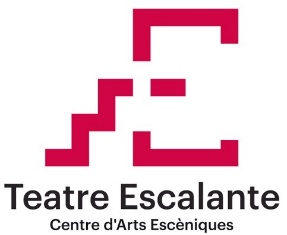 DADES DEL CICLE XARXETAESPECTACLE:COMPANYIA:PÚBLIC (EDAT):FITXA ARTÍSTICA:BREU RESUM (màx. 4 línies) IMATGES: CARTELL: format vertical, ample 1600px i l'alt que li corresponga proporcionalment.3 FOTOS FORMAT HORITZONTAL: ample 2240px i l’alt que li corresponga p. ex. 2240x1680.3 FOTOS FORMAT VERTICAL: ample 1600px i l'alt que li corresponga proporcionalment.AMB resolució: 72ppp.     Arxius .jpgPREMIS REBUTS: